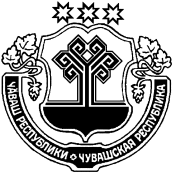 «Об утверждении отчета об исполнении бюджета  Русско-Алгашинского  сельскогопоселения Шумерлинского районаза 1 полугодие 2019 года»В соответствии со статьей 264.2  Бюджетного кодекса Российской Федерации и статьей 64 Положения «О регулировании бюджетных правоотношений в Русско-Алгашинском  сельском поселении Шумерлинского района Чувашской Республики», утвержденного решением Собрания депутатов Русско-Алгашинского  сельского  поселения Шумерлинского района от 05.12.2013 года  № 39/2 (с изменениями)Администрация Русско-Алгашинского сельского поселения постановляет:1. Утвердить отчет об исполнении бюджета Русско-Алгашинского  сельского поселения Шумерлинского района за 1  полугодие 2019 года согласно приложению 1 к постановлению.2. Информацию об итогах исполнения бюджета Русско-Алгашинского  сельского поселения Шумерлинского района за 1 полугодие  2019 года направить Собранию депутатов Русско-Алгашинского  сельского поселения Шумерлинского района.  3. Утвердить отчет о численности муниципальных служащих, работников муниципальных учреждений с указанием фактических затрат на их денежное содержание за счет средств бюджета Русско-Алгашинского  сельского поселения Шумерлинского района за 1 полугодие  2019 года согласно приложению 2 к постановлению. 4.  Настоящее постановление вступает в силу со дня его официального опубликования в издании «Вестник Русско-Алгашинского  сельского  поселения  Шумерлинского района».Глава Русско-Алгашинского  сельского  поселения  							В.Н.Спиридонов   Отчет  об  осуществлении  бюджетных  инвестиций  в  объекты  капитального   строительства  в  соответствии  с  адресной  инвестиционной  программой  Русско-Алгашинского  сельского  поселения  Шумерлинского  района  с  разбивкой  по  объектам  капитального  строительства  за  1 полугодие  2019  года                                                                                                              (тыс. рублей)                                                            ОТЧЕТоб  использовании ассигнований резервного фондаадминистрации Русско-Алгашинского сельского поселения Шумерлинского района за  1  полугодие  2019 годаЧĂВАШ  РЕСПУБЛИКИЧУВАШСКАЯ РЕСПУБЛИКА ÇĚМĚРЛЕ РАЙОНĚ АДМИНИСТРАЦИЙĚ ВЫРĂС УЛХАШ ЯЛ ПОСЕЛЕНИЙĚНЙЫШĂНУ12.08.2019 57 №Вырăс Улхаш салиАДМИНИСТРАЦИЯРУССКО-АЛГАШИНСКОГО СЕЛЬСКОГО ПОСЕЛЕНИЯ ШУМЕРЛИНСКОГО РАЙОНА ПОСТАНОВЛЕНИЕ12.08.2019   № 57село Русские АлгашиПриложение № 1Приложение № 1к постановлению главы к постановлению главы Русско-Алгашинского сельского Русско-Алгашинского сельского поселения Шумерлинского районапоселения Шумерлинского районаот  12 .08.2019г. №57от  12 .08.2019г. №57ОТЧЕТ  ОБ  ИСПОЛНЕНИИ  БЮДЖЕТА  РУССКО-АЛГАШИНСКОГО  СЕЛЬСКОГО ПОСЕЛЕНИЯ   ШУМЕРЛИНСКОГО  РАЙОНА  ЗА  1 ПОЛУГОДИЕ  2019  ГОДАОТЧЕТ  ОБ  ИСПОЛНЕНИИ  БЮДЖЕТА  РУССКО-АЛГАШИНСКОГО  СЕЛЬСКОГО ПОСЕЛЕНИЯ   ШУМЕРЛИНСКОГО  РАЙОНА  ЗА  1 ПОЛУГОДИЕ  2019  ГОДАОТЧЕТ  ОБ  ИСПОЛНЕНИИ  БЮДЖЕТА  РУССКО-АЛГАШИНСКОГО  СЕЛЬСКОГО ПОСЕЛЕНИЯ   ШУМЕРЛИНСКОГО  РАЙОНА  ЗА  1 ПОЛУГОДИЕ  2019  ГОДАОТЧЕТ  ОБ  ИСПОЛНЕНИИ  БЮДЖЕТА  РУССКО-АЛГАШИНСКОГО  СЕЛЬСКОГО ПОСЕЛЕНИЯ   ШУМЕРЛИНСКОГО  РАЙОНА  ЗА  1 ПОЛУГОДИЕ  2019  ГОДАОТЧЕТ  ОБ  ИСПОЛНЕНИИ  БЮДЖЕТА  РУССКО-АЛГАШИНСКОГО  СЕЛЬСКОГО ПОСЕЛЕНИЯ   ШУМЕРЛИНСКОГО  РАЙОНА  ЗА  1 ПОЛУГОДИЕ  2019  ГОДАОТЧЕТ  ОБ  ИСПОЛНЕНИИ  БЮДЖЕТА  РУССКО-АЛГАШИНСКОГО  СЕЛЬСКОГО ПОСЕЛЕНИЯ   ШУМЕРЛИНСКОГО  РАЙОНА  ЗА  1 ПОЛУГОДИЕ  2019  ГОДАОТЧЕТ  ОБ  ИСПОЛНЕНИИ  БЮДЖЕТА  РУССКО-АЛГАШИНСКОГО  СЕЛЬСКОГО ПОСЕЛЕНИЯ   ШУМЕРЛИНСКОГО  РАЙОНА  ЗА  1 ПОЛУГОДИЕ  2019  ГОДАОТЧЕТ  ОБ  ИСПОЛНЕНИИ  БЮДЖЕТА  РУССКО-АЛГАШИНСКОГО  СЕЛЬСКОГО ПОСЕЛЕНИЯ   ШУМЕРЛИНСКОГО  РАЙОНА  ЗА  1 ПОЛУГОДИЕ  2019  ГОДАОТЧЕТ  ОБ  ИСПОЛНЕНИИ  БЮДЖЕТА  РУССКО-АЛГАШИНСКОГО  СЕЛЬСКОГО ПОСЕЛЕНИЯ   ШУМЕРЛИНСКОГО  РАЙОНА  ЗА  1 ПОЛУГОДИЕ  2019  ГОДАОТЧЕТ  ОБ  ИСПОЛНЕНИИ  БЮДЖЕТА  РУССКО-АЛГАШИНСКОГО  СЕЛЬСКОГО ПОСЕЛЕНИЯ   ШУМЕРЛИНСКОГО  РАЙОНА  ЗА  1 ПОЛУГОДИЕ  2019  ГОДАОТЧЕТ  ОБ  ИСПОЛНЕНИИ  БЮДЖЕТА  РУССКО-АЛГАШИНСКОГО  СЕЛЬСКОГО ПОСЕЛЕНИЯ   ШУМЕРЛИНСКОГО  РАЙОНА  ЗА  1 ПОЛУГОДИЕ  2019  ГОДАОТЧЕТ  ОБ  ИСПОЛНЕНИИ  БЮДЖЕТА  РУССКО-АЛГАШИНСКОГО  СЕЛЬСКОГО ПОСЕЛЕНИЯ   ШУМЕРЛИНСКОГО  РАЙОНА  ЗА  1 ПОЛУГОДИЕ  2019  ГОДАОТЧЕТ  ОБ  ИСПОЛНЕНИИ  БЮДЖЕТА  РУССКО-АЛГАШИНСКОГО  СЕЛЬСКОГО ПОСЕЛЕНИЯ   ШУМЕРЛИНСКОГО  РАЙОНА  ЗА  1 ПОЛУГОДИЕ  2019  ГОДАОТЧЕТ  ОБ  ИСПОЛНЕНИИ  БЮДЖЕТА  РУССКО-АЛГАШИНСКОГО  СЕЛЬСКОГО ПОСЕЛЕНИЯ   ШУМЕРЛИНСКОГО  РАЙОНА  ЗА  1 ПОЛУГОДИЕ  2019  ГОДАНаименование финансового органа:   Финансовый отдел администрации Шумерлинского районаНаименование финансового органа:   Финансовый отдел администрации Шумерлинского районаНаименование финансового органа:   Финансовый отдел администрации Шумерлинского районаНаименование финансового органа:   Финансовый отдел администрации Шумерлинского районаНаименование финансового органа:   Финансовый отдел администрации Шумерлинского районаНаименование финансового органа:   Финансовый отдел администрации Шумерлинского районаНаименование бюджета:   Бюджет Русско-Алгашинского сельского поселенияНаименование бюджета:   Бюджет Русско-Алгашинского сельского поселенияНаименование бюджета:   Бюджет Русско-Алгашинского сельского поселенияНаименование бюджета:   Бюджет Русско-Алгашинского сельского поселенияНаименование бюджета:   Бюджет Русско-Алгашинского сельского поселенияНаименование бюджета:   Бюджет Русско-Алгашинского сельского поселенияПериодичность: квартальнаяЕдиница измерения: руб.                                 1. Доходы бюджета                                 1. Доходы бюджета                                 1. Доходы бюджета                                 1. Доходы бюджета                                 1. Доходы бюджета                                 1. Доходы бюджета                                 1. Доходы бюджета Наименование показателяКод строкиКод дохода по бюджетной классификацииКод дохода по бюджетной классификацииУтвержденные бюджетные назначенияУтвержденные бюджетные назначенияИсполнено Наименование показателяКод строкиКод дохода по бюджетной классификацииКод дохода по бюджетной классификацииУтвержденные бюджетные назначенияУтвержденные бюджетные назначенияИсполнено Наименование показателяКод строкиКод дохода по бюджетной классификацииКод дохода по бюджетной классификацииУтвержденные бюджетные назначенияУтвержденные бюджетные назначенияИсполнено1233445Доходы бюджета - всего010xx3 828 445,003 828 445,001 378 121,88в том числе:НАЛОГОВЫЕ И НЕНАЛОГОВЫЕ ДОХОДЫ010100 1 00 00000 00 0000 000100 1 00 00000 00 0000 000349 400,00349 400,00194 078,72НАЛОГИ НА ТОВАРЫ (РАБОТЫ, УСЛУГИ), РЕАЛИЗУЕМЫЕ НА ТЕРРИТОРИИ РОССИЙСКОЙ ФЕДЕРАЦИИ010100 1 03 00000 00 0000 000100 1 03 00000 00 0000 000349 400,00349 400,00194 078,72Акцизы по подакцизным товарам (продукции), производимым на территории Российской Федерации010100 1 03 02000 01 0000 110100 1 03 02000 01 0000 110349 400,00349 400,00194 078,72Доходы от уплаты акцизов на дизельное топливо, подлежащие распределению между бюджетами субъектов Российской Федерации и местными бюджетами с учетом установленных дифференцированных нормативов отчислений в местные бюджеты010100 1 03 02230 01 0000 110100 1 03 02230 01 0000 110122 300,00122 300,0088 103,57Доходы от уплаты акцизов на дизельное топливо, подлежащие распределению между бюджетами субъектов Российской Федерации и местными бюджетами с учетом установленных дифференцированных нормативов отчислений в местные бюджеты (по нормативам, установленным Федеральным законом о федеральном бюджете в целях формирования дорожных фондов субъектов Российской Федерации)010100 1 03 02231 01 0000 110100 1 03 02231 01 0000 110122 300,00122 300,0088 103,57Доходы от уплаты акцизов на моторные масла для дизельных и (или) карбюраторных (инжекторных) двигателей, подлежащие распределению между бюджетами субъектов Российской Федерации и местными бюджетами с учетом установленных дифференцированных нормативов отчислений в местные бюджеты010100 1 03 02240 01 0000 110100 1 03 02240 01 0000 110--668,46Доходы от уплаты акцизов на моторные масла для дизельных и (или) карбюраторных (инжекторных) двигателей, подлежащие распределению между бюджетами субъектов Российской Федерации и местными бюджетами с учетом установленных дифференцированных нормативов отчислений в местные бюджеты (по нормативам, установленным Федеральным законом о федеральном бюджете в целях формирования дорожных фондов субъектов Российской Федерации)010100 1 03 02241 01 0000 110100 1 03 02241 01 0000 110--668,46Доходы от уплаты акцизов на автомобильный бензин, подлежащие распределению между бюджетами субъектов Российской Федерации и местными бюджетами с учетом установленных дифференцированных нормативов отчислений в местные бюджеты010100 1 03 02250 01 0000 110100 1 03 02250 01 0000 110227 100,00227 100,00122 088,43Доходы от уплаты акцизов на автомобильный бензин, подлежащие распределению между бюджетами субъектов Российской Федерации и местными бюджетами с учетом установленных дифференцированных нормативов отчислений в местные бюджеты (по нормативам, установленным Федеральным законом о федеральном бюджете в целях формирования дорожных фондов субъектов Российской Федерации)010100 1 03 02251 01 0000 110100 1 03 02251 01 0000 110227 100,00227 100,00122 088,43Доходы от уплаты акцизов на прямогонный бензин, подлежащие распределению между бюджетами субъектов Российской Федерации и местными бюджетами с учетом установленных дифференцированных нормативов отчислений в местные бюджеты010100 1 03 02260 01 0000 110100 1 03 02260 01 0000 110---16 781,74Доходы от уплаты акцизов на прямогонный бензин, подлежащие распределению между бюджетами субъектов Российской Федерации и местными бюджетами с учетом установленных дифференцированных нормативов отчислений в местные бюджеты (по нормативам, установленным Федеральным законом о федеральном бюджете в целях формирования дорожных фондов субъектов Российской Федерации)010100 1 03 02261 01 0000 110100 1 03 02261 01 0000 110---16 781,74НАЛОГОВЫЕ И НЕНАЛОГОВЫЕ ДОХОДЫ010182 1 00 00000 00 0000 000182 1 00 00000 00 0000 000370 600,00370 600,0032 458,16НАЛОГИ НА ПРИБЫЛЬ, ДОХОДЫ010182 1 01 00000 00 0000 000182 1 01 00000 00 0000 00050 000,0050 000,0026 014,04Налог на доходы физических лиц010182 1 01 02000 01 0000 110182 1 01 02000 01 0000 11050 000,0050 000,0026 014,04Налог на доходы физических лиц с доходов, источником которых является налоговый агент, за исключением доходов, в отношении которых исчисление и уплата налога осуществляются в соответствии со статьями 227, 227.1 и 228 Налогового кодекса Российской Федерации010182 1 01 02010 01 0000 110182 1 01 02010 01 0000 11050 000,0050 000,0025 942,79Налог на доходы физических лиц с доходов, источником которых является налоговый агент, за исключением доходов, в отношении которых исчисление и уплата налога осуществляются в соответствии со статьями 227, 227.1 и 228 Налогового кодекса Российской Федерации (сумма платежа (перерасчеты, недоимка и задолженность по соответствующему платежу, в том числе по отмененному)010182 1 01 02010 01 1000 110182 1 01 02010 01 1000 11050 000,0050 000,0025 941,61Налог на доходы физических лиц с доходов, источником которых является налоговый агент, за исключением доходов, в отношении которых исчисление и уплата налога осуществляются в соответствии со статьями 227, 227.1 и 228 Налогового кодекса Российской Федерации (пени по соответствующему платежу)010182 1 01 02010 01 2100 110182 1 01 02010 01 2100 110--1,18Налог на доходы физических лиц с доходов, полученных физическими лицами в соответствии со статьей 228 Налогового кодекса Российской Федерации010182 1 01 02030 01 0000 110182 1 01 02030 01 0000 110--71,25Налог на доходы физических лиц с доходов, полученных физическими лицами в соответствии со статьей 228 Налогового кодекса Российской Федерации (суммы денежных взысканий (штрафов) по соответствующему платежу согласно законодательству Российской Федерации)010182 1 01 02030 01 3000 110182 1 01 02030 01 3000 110--71,25НАЛОГИ НА СОВОКУПНЫЙ ДОХОД010182 1 05 00000 00 0000 000182 1 05 00000 00 0000 000600,00600,00-Единый сельскохозяйственный налог010182 1 05 03000 01 0000 110182 1 05 03000 01 0000 110600,00600,00-Единый сельскохозяйственный налог010182 1 05 03010 01 0000 110182 1 05 03010 01 0000 110600,00600,00-Единый сельскохозяйственный налог (сумма платежа (перерасчеты, недоимка и задолженность по соответствующему платежу, в том числе по отмененному)010182 1 05 03010 01 1000 110182 1 05 03010 01 1000 110600,00600,00-НАЛОГИ НА ИМУЩЕСТВО010182 1 06 00000 00 0000 000182 1 06 00000 00 0000 000320 000,00320 000,006 444,12Налог на имущество физических лиц010182 1 06 01000 00 0000 110182 1 06 01000 00 0000 11080 000,0080 000,003 745,02Налог на имущество физических лиц, взимаемый по ставкам, применяемым к объектам налогообложения, расположенным в границах сельских поселений010182 1 06 01030 10 0000 110182 1 06 01030 10 0000 11080 000,0080 000,003 745,02Налог на имущество физических лиц, взимаемый по ставкам, применяемым к объектам налогообложения, расположенным в границах сельских поселений (сумма платежа (перерасчеты, недоимка и задолженность по соответствующему платежу, в том числе по отмененному)010182 1 06 01030 10 1000 110182 1 06 01030 10 1000 11080 000,0080 000,003 472,60Налог на имущество физических лиц, взимаемый по ставкам, применяемым к объектам налогообложения, расположенным в границах сельских поселений (пени по соответствующему платежу)010182 1 06 01030 10 2100 110182 1 06 01030 10 2100 110--272,42Земельный налог010182 1 06 06000 00 0000 110182 1 06 06000 00 0000 110240 000,00240 000,002 699,10Земельный налог с организаций010182 1 06 06030 00 0000 110182 1 06 06030 00 0000 110160 000,00160 000,001 509,46Земельный налог с организаций, обладающих земельным участком, расположенным в границах сельских поселений010182 1 06 06033 10 0000 110182 1 06 06033 10 0000 110160 000,00160 000,001 509,46Земельный налог с организаций, обладающих земельным участком, расположенным в границах сельских поселений  (сумма платежа (перерасчеты, недоимка и задолженность по соответствующему платежу, в том числе по отмененному)010182 1 06 06033 10 1000 110182 1 06 06033 10 1000 110160 000,00160 000,0028 599,72Земельный налог с организаций, обладающих земельным участком, расположенным в границах  сельских  поселений  (пени по соответствующему платежу)010182 1 06 06033 10 2100 110182 1 06 06033 10 2100 110---27 090,26Земельный налог с физических лиц010182 1 06 06040 00 0000 110182 1 06 06040 00 0000 11080 000,0080 000,001 189,64Земельный налог с физических лиц, обладающих земельным участком, расположенным в границах сельских поселений010182 1 06 06043 10 0000 110182 1 06 06043 10 0000 11080 000,0080 000,001 189,64Земельный налог с физических лиц, обладающих земельным участком, расположенным в границах сельских поселений  (сумма платежа (перерасчеты, недоимка и задолженность по соответствующему платежу, в том числе по отмененному)010182 1 06 06043 10 1000 110182 1 06 06043 10 1000 11080 000,0080 000,001 134,72Земельный налог с физических лиц, обладающих земельным участком, расположенным в границах сельских поселений  (пени по соответствующему платежу)010182 1 06 06043 10 2100 110182 1 06 06043 10 2100 110--54,92НАЛОГОВЫЕ И НЕНАЛОГОВЫЕ ДОХОДЫ010993 1 00 00000 00 0000 000993 1 00 00000 00 0000 000145 900,00145 900,002 300,00ГОСУДАРСТВЕННАЯ ПОШЛИНА010993 1 08 00000 00 0000 000993 1 08 00000 00 0000 00010 800,0010 800,002 300,00Государственная пошлина за совершение нотариальных действий (за исключением действий, совершаемых консульскими учреждениями Российской Федерации)010993 1 08 04000 01 0000 110993 1 08 04000 01 0000 11010 800,0010 800,002 300,00Государственная пошлина за совершение нотариальных действий должностными лицами органов местного самоуправления, уполномоченными в соответствии с законодательными актами Российской Федерации на совершение нотариальных действий010993 1 08 04020 01 0000 110993 1 08 04020 01 0000 11010 800,0010 800,002 300,00010993 1 08 04020 01 1000 110993 1 08 04020 01 1000 11010 800,0010 800,002 300,00ДОХОДЫ ОТ ИСПОЛЬЗОВАНИЯ ИМУЩЕСТВА, НАХОДЯЩЕГОСЯ В ГОСУДАРСТВЕННОЙ И МУНИЦИПАЛЬНОЙ СОБСТВЕННОСТИ010993 1 11 00000 00 0000 000993 1 11 00000 00 0000 0006 100,006 100,00-Прочие доходы от использования имущества и прав, находящихся в государственной и муниципальной собственности (за исключением имущества бюджетных и автономных учреждений, а также имущества государственных и муниципальных унитарных предприятий, в том числе казенных)010993 1 11 09000 00 0000 120993 1 11 09000 00 0000 1206 100,006 100,00-Прочие поступления от использования имущества, находящегося в государственной и муниципальной собственности (за исключением имущества бюджетных и автономных учреждений, а также имущества государственных и муниципальных унитарных предприятий, в том числе казенных)010993 1 11 09040 00 0000 120993 1 11 09040 00 0000 1206 100,006 100,00-Прочие поступления от использования имущества, находящегося в собственности сельских поселений (за исключением имущества муниципальных бюджетных и автономных учреждений, а также имущества муниципальных унитарных предприятий, в том числе казенных)010993 1 11 09045 10 0000 120993 1 11 09045 10 0000 1206 100,006 100,00-ДОХОДЫ ОТ ПРОДАЖИ МАТЕРИАЛЬНЫХ И НЕМАТЕРИАЛЬНЫХ АКТИВОВ010993 1 14 00000 00 0000 000993 1 14 00000 00 0000 000129 000,00129 000,00-Доходы от продажи земельных участков, находящихся в государственной и муниципальной собственности010993 1 14 06000 00 0000 430993 1 14 06000 00 0000 430129 000,00129 000,00-Доходы от продажи земельных участков, государственная собственность на которые разграничена (за исключением земельных участков бюджетных и автономных учреждений)010993 1 14 06020 00 0000 430993 1 14 06020 00 0000 430129 000,00129 000,00-Доходы от продажи земельных участков, находящихся в собственности сельских поселений (за исключением земельных участков муниципальных бюджетных и автономных учреждений)010993 1 14 06025 10 0000 430993 1 14 06025 10 0000 430129 000,00129 000,00-БЕЗВОЗМЕЗДНЫЕ ПОСТУПЛЕНИЯ010993 2 00 00000 00 0000 000993 2 00 00000 00 0000 0002 962 545,002 962 545,001 149 285,00БЕЗВОЗМЕЗДНЫЕ ПОСТУПЛЕНИЯ ОТ ДРУГИХ БЮДЖЕТОВ БЮДЖЕТНОЙ СИСТЕМЫ РОССИЙСКОЙ ФЕДЕРАЦИИ010993 2 02 00000 00 0000 000993 2 02 00000 00 0000 0002 917 945,002 917 945,001 146 785,00Дотации бюджетам бюджетной системы Российской Федерации010993 2 02 10000 00 0000 150993 2 02 10000 00 0000 1501 503 800,001 503 800,00669 200,00Дотации на выравнивание бюджетной обеспеченности010993 2 02 15001 00 0000 150993 2 02 15001 00 0000 150528 900,00528 900,00344 500,00Дотации бюджетам сельских поселений на выравнивание бюджетной обеспеченности010993 2 02 15001 10 0000 150993 2 02 15001 10 0000 150528 900,00528 900,00344 500,00Дотации бюджетам на поддержку мер по обеспечению сбалансированности бюджетов010993 2 02 15002 00 0000 150993 2 02 15002 00 0000 150974 900,00974 900,00324 700,00Дотации бюджетам сельских поселений на поддержку мер по обеспечению сбалансированности бюджетов010993 2 02 15002 10 0000 150993 2 02 15002 10 0000 150974 900,00974 900,00324 700,00Субсидии бюджетам бюджетной системы Российской Федерации (межбюджетные субсидии)010993 2 02 20000 00 0000 150993 2 02 20000 00 0000 1501 324 200,001 324 200,00432 750,00Субсидии бюджетам на осуществление дорожной деятельности в отношении автомобильных дорог общего пользования, а также капитального ремонта и ремонта дворовых территорий многоквартирных домов, проездов к дворовым территориям многоквартирных домов населенных пунктов010993 2 02 20216 00 0000 150993 2 02 20216 00 0000 150881 900,00881 900,00141 550,00Субсидии бюджетам сельских поселений на осуществление дорожной деятельности в отношении автомобильных дорог общего пользования, а также капитального ремонта и ремонта дворовых территорий многоквартирных домов, проездов к дворовым территориям многоквартирных домов населенных пунктов010993 2 02 20216 10 0000 150993 2 02 20216 10 0000 150881 900,00881 900,00141 550,00Прочие субсидии010993 2 02 29999 00 0000 150993 2 02 29999 00 0000 150442 300,00442 300,00291 200,00Прочие субсидии бюджетам сельских поселений010993 2 02 29999 10 0000 150993 2 02 29999 10 0000 150442 300,00442 300,00291 200,00Субвенции бюджетам бюджетной системы Российской Федерации010993 2 02 30000 00 0000 150993 2 02 30000 00 0000 15089 945,0089 945,0044 835,00Субвенции бюджетам на осуществление первичного воинского учета на территориях, где отсутствуют военные комиссариаты010993 2 02 35118 00 0000 150993 2 02 35118 00 0000 15089 945,0089 945,0044 835,00Субвенции бюджетам сельских поселений на осуществление первичного воинского учета на территориях, где отсутствуют военные комиссариаты010993 2 02 35118 10 0000 150993 2 02 35118 10 0000 15089 945,0089 945,0044 835,00ПРОЧИЕ БЕЗВОЗМЕЗДНЫЕ ПОСТУПЛЕНИЯ010993 2 07 00000 00 0000 000993 2 07 00000 00 0000 00044 600,0044 600,002 500,00Прочие безвозмездные поступления в бюджеты сельских поселений010993 2 07 05000 10 0000 150993 2 07 05000 10 0000 15044 600,0044 600,002 500,00Поступления от денежных пожертвований, предоставляемых физическими лицами получателям средств бюджетов сельских поселений010993 2 07 05020 10 0000 150993 2 07 05020 10 0000 15044 600,0044 600,002 500,002. Расходы бюджета2. Расходы бюджета2. Расходы бюджета2. Расходы бюджета2. Расходы бюджета2. Расходы бюджета2. Расходы бюджетаНаименование показателяКод строкиКод строкиКод расхода по бюджетной классификацииКод расхода по бюджетной классификацииУтвержденные бюджетные назначенияИсполненоНаименование показателяКод строкиКод строкиКод расхода по бюджетной классификацииКод расхода по бюджетной классификацииУтвержденные бюджетные назначенияИсполненоНаименование показателяКод строкиКод строкиКод расхода по бюджетной классификацииКод расхода по бюджетной классификацииУтвержденные бюджетные назначенияИсполнено1223345Расходы бюджета - всего200200xx3 961 873,811 449 630,81в том числе:ОБЩЕГОСУДАРСТВЕННЫЕ ВОПРОСЫ200200993 0100 00 0 00 00000 000993 0100 00 0 00 00000 0001 244 130,00645 666,88Функционирование Правительства Российской Федерации, высших исполнительных органов государственной власти субъектов Российской Федерации, местных администраций200200993 0104 00 0 00 00000 000993 0104 00 0 00 00000 0001 043 130,00645 666,88Государственная программа Чувашской Республики "Развитие потенциала государственного управления"200200993 0104 Ч5 0 00 00000 000993 0104 Ч5 0 00 00000 0001 043 130,00645 666,88Обеспечение функций муниципальных органов200200993 0104 Ч5 Э 01 00200 000993 0104 Ч5 Э 01 00200 0001 043 130,00645 666,88Расходы на выплаты персоналу в целях обеспечения выполнения функций государственными (муниципальными) органами, казенными учреждениями, органами управления государственными внебюджетными фондами200200993 0104 Ч5 Э 01 00200 100993 0104 Ч5 Э 01 00200 100933 600,00577 298,50Расходы на выплаты персоналу государственных (муниципальных) органов200200993 0104 Ч5 Э 01 00200 120993 0104 Ч5 Э 01 00200 120933 600,00577 298,50Фонд оплаты труда государственных (муниципальных) органов200200993 0104 Ч5 Э 01 00200 121993 0104 Ч5 Э 01 00200 121717 700,00457 954,31Взносы по обязательному социальному страхованию на выплаты денежного содержания и иные выплаты работникам государственных (муниципальных) органов200200993 0104 Ч5 Э 01 00200 129993 0104 Ч5 Э 01 00200 129215 900,00119 344,19Закупка товаров, работ и услуг для обеспечения государственных (муниципальных) нужд200200993 0104 Ч5 Э 01 00200 200993 0104 Ч5 Э 01 00200 20089 530,0064 072,20Иные закупки товаров, работ и услуг для обеспечения государственных (муниципальных) нужд200200993 0104 Ч5 Э 01 00200 240993 0104 Ч5 Э 01 00200 24089 530,0064 072,20Закупка товаров, работ, услуг в сфере информационно-коммуникационных технологий200200993 0104 Ч5 Э 01 00200 242993 0104 Ч5 Э 01 00200 24269 800,0058 371,22Прочая закупка товаров, работ и услуг200200993 0104 Ч5 Э 01 00200 244993 0104 Ч5 Э 01 00200 24419 730,005 700,98Иные бюджетные ассигнования200200993 0104 Ч5 Э 01 00200 800993 0104 Ч5 Э 01 00200 80020 000,004 296,18Исполнение судебных актов200200993 0104 Ч5 Э 01 00200 830993 0104 Ч5 Э 01 00200 8305 993,50-Исполнение судебных актов Российской Федерации и мировых соглашений по возмещению причиненного вреда200200993 0104 Ч5 Э 01 00200 831993 0104 Ч5 Э 01 00200 8315 993,50-Уплата налогов, сборов и иных платежей200200993 0104 Ч5 Э 01 00200 850993 0104 Ч5 Э 01 00200 85014 006,504 296,18Уплата налога на имущество организаций и земельного налога200200993 0104 Ч5 Э 01 00200 851993 0104 Ч5 Э 01 00200 8516 000,001 113,79Уплата прочих налогов, сборов200200993 0104 Ч5 Э 01 00200 852993 0104 Ч5 Э 01 00200 8524 000,001 175,89Уплата иных платежей200200993 0104 Ч5 Э 01 00200 853993 0104 Ч5 Э 01 00200 8534 006,502 006,50Резервные фонды200200993 0111 00 0 00 00000 000993 0111 00 0 00 00000 0001 000,00-Государственная программа Чувашской Республики "Управление общественными финансами и государственным долгом Чувашской Республики"200200993 0111 Ч4 0 00 00000 000993 0111 Ч4 0 00 00000 0001 000,00-Резервный фонд администрации муниципального образования Чувашской Республики200200993 0111 Ч4 1 01 73430 000993 0111 Ч4 1 01 73430 0001 000,00-Иные бюджетные ассигнования200200993 0111 Ч4 1 01 73430 800993 0111 Ч4 1 01 73430 8001 000,00-Резервные средства200200993 0111 Ч4 1 01 73430 870993 0111 Ч4 1 01 73430 8701 000,00-Другие общегосударственные вопросы200200993 0113 00 0 00 00000 000993 0113 00 0 00 00000 000200 000,00-Государственная программа Чувашской Республики "Развитие земельных и имущественных отношений"200200993 0113 A4 0 00 00000 000993 0113 A4 0 00 00000 000200 000,00-Проведение землеустроительных (кадастровых) работ по земельным участкам, находящимся в собственности муниципального образования, и внесение сведений в кадастр недвижимости200200993 0113 A4 1 02 77590 000993 0113 A4 1 02 77590 000200 000,00-Закупка товаров, работ и услуг для обеспечения государственных (муниципальных) нужд200200993 0113 A4 1 02 77590 200993 0113 A4 1 02 77590 200200 000,00-Иные закупки товаров, работ и услуг для обеспечения государственных (муниципальных) нужд200200993 0113 A4 1 02 77590 240993 0113 A4 1 02 77590 240200 000,00-Прочая закупка товаров, работ и услуг200200993 0113 A4 1 02 77590 244993 0113 A4 1 02 77590 244200 000,00-НАЦИОНАЛЬНАЯ ОБОРОНА200200993 0200 00 0 00 00000 000993 0200 00 0 00 00000 00089 945,0044 835,00Мобилизационная и вневойсковая подготовка200200993 0203 00 0 00 00000 000993 0203 00 0 00 00000 00089 945,0044 835,00Государственная программа Чувашской Республики "Управление общественными финансами и государственным долгом Чувашской Республики"200200993 0203 Ч4 0 00 00000 000993 0203 Ч4 0 00 00000 00089 945,0044 835,00Осуществление первичного воинского учета на территориях, где отсутствуют военные комиссариаты, за счет субвенции, предоставляемой из федерального бюджета200200993 0203 Ч4 1 04 51180 000993 0203 Ч4 1 04 51180 00089 945,0044 835,00Расходы на выплаты персоналу в целях обеспечения выполнения функций государственными (муниципальными) органами, казенными учреждениями, органами управления государственными внебюджетными фондами200200993 0203 Ч4 1 04 51180 100993 0203 Ч4 1 04 51180 10088 100,0042 990,00Расходы на выплаты персоналу государственных (муниципальных) органов200200993 0203 Ч4 1 04 51180 120993 0203 Ч4 1 04 51180 12088 100,0042 990,00Фонд оплаты труда государственных (муниципальных) органов200200993 0203 Ч4 1 04 51180 121993 0203 Ч4 1 04 51180 12161 500,0030 750,00Взносы по обязательному социальному страхованию на выплаты денежного содержания и иные выплаты работникам государственных (муниципальных) органов200200993 0203 Ч4 1 04 51180 129993 0203 Ч4 1 04 51180 12926 600,0012 240,00Закупка товаров, работ и услуг для обеспечения государственных (муниципальных) нужд200200993 0203 Ч4 1 04 51180 200993 0203 Ч4 1 04 51180 2001 845,001 845,00Иные закупки товаров, работ и услуг для обеспечения государственных (муниципальных) нужд200200993 0203 Ч4 1 04 51180 240993 0203 Ч4 1 04 51180 2401 845,001 845,00Прочая закупка товаров, работ и услуг200200993 0203 Ч4 1 04 51180 244993 0203 Ч4 1 04 51180 2441 845,001 845,00НАЦИОНАЛЬНАЯ ЭКОНОМИКА200200993 0400 00 0 00 00000 000993 0400 00 0 00 00000 0001 231 300,00149 000,00Дорожное хозяйство (дорожные фонды)200200993 0409 00 0 00 00000 000993 0409 00 0 00 00000 0001 231 300,00149 000,00Государственная программа Чувашской Республики "Развитие транспортной системы Чувашской Республики"200200993 0409 Ч2 0 00 00000 000993 0409 Ч2 0 00 00000 0001 231 300,00149 000,00Капитальный ремонт, ремонт и содержание автомобильных дорог общего пользования местного значения в границах населенных пунктов поселения200200993 0409 Ч2 1 03 S4190 000993 0409 Ч2 1 03 S4190 0001 231 300,00149 000,00Закупка товаров, работ и услуг для обеспечения государственных (муниципальных) нужд200200993 0409 Ч2 1 03 S4190 200993 0409 Ч2 1 03 S4190 2001 231 300,00149 000,00Иные закупки товаров, работ и услуг для обеспечения государственных (муниципальных) нужд200200993 0409 Ч2 1 03 S4190 240993 0409 Ч2 1 03 S4190 2401 231 300,00149 000,00Прочая закупка товаров, работ и услуг200200993 0409 Ч2 1 03 S4190 244993 0409 Ч2 1 03 S4190 2441 231 300,00149 000,00ЖИЛИЩНО-КОММУНАЛЬНОЕ ХОЗЯЙСТВО200200993 0500 00 0 00 00000 000993 0500 00 0 00 00000 000853 722,81457 790,25Коммунальное хозяйство200200993 0502 00 0 00 00000 000993 0502 00 0 00 00000 000364 000,00364 000,00Государственная программа Чувашской Республики "Развитие сельского хозяйства и регулирование рынка сельскохозяйственной продукции, сырья и продовольствия Чувашской Республики"200200993 0502 Ц9 0 00 00000 000993 0502 Ц9 0 00 00000 000364 000,00364 000,00Реализация проектов развития общественной инфраструктуры, основанных на местных инициативах200200993 0502 Ц9 9 02 S6570 000993 0502 Ц9 9 02 S6570 000364 000,00364 000,00Закупка товаров, работ и услуг для обеспечения государственных (муниципальных) нужд200200993 0502 Ц9 9 02 S6570 200993 0502 Ц9 9 02 S6570 200364 000,00364 000,00Иные закупки товаров, работ и услуг для обеспечения государственных (муниципальных) нужд200200993 0502 Ц9 9 02 S6570 240993 0502 Ц9 9 02 S6570 240364 000,00364 000,00Прочая закупка товаров, работ и услуг200200993 0502 Ц9 9 02 S6570 244993 0502 Ц9 9 02 S6570 244364 000,00364 000,00Благоустройство200200993 0503 00 0 00 00000 000993 0503 00 0 00 00000 000489 722,8193 790,25Государственная программа Чувашской Республики "Формирование современной городской среды на территории Чувашской Республики" на 2018-2024 годы200200993 0503 A5 0 00 00000 000993 0503 A5 0 00 00000 000274 400,0092 195,29Уличное освещение200200993 0503 A5 1 02 77400 000993 0503 A5 1 02 77400 000160 000,0080 495,29Закупка товаров, работ и услуг для обеспечения государственных (муниципальных) нужд200200993 0503 A5 1 02 77400 200993 0503 A5 1 02 77400 200160 000,0080 495,29Иные закупки товаров, работ и услуг для обеспечения государственных (муниципальных) нужд200200993 0503 A5 1 02 77400 240993 0503 A5 1 02 77400 240160 000,0080 495,29Прочая закупка товаров, работ и услуг200200993 0503 A5 1 02 77400 244993 0503 A5 1 02 77400 244160 000,0080 495,29Реализация мероприятий по благоустройству территории200200993 0503 A5 1 02 77420 000993 0503 A5 1 02 77420 000114 400,0011 700,00Закупка товаров, работ и услуг для обеспечения государственных (муниципальных) нужд200200993 0503 A5 1 02 77420 200993 0503 A5 1 02 77420 200114 400,0011 700,00Иные закупки товаров, работ и услуг для обеспечения государственных (муниципальных) нужд200200993 0503 A5 1 02 77420 240993 0503 A5 1 02 77420 240114 400,0011 700,00Прочая закупка товаров, работ и услуг200200993 0503 A5 1 02 77420 244993 0503 A5 1 02 77420 244114 400,0011 700,00Государственная программа Чувашской Республики "Содействие занятости населения"200200993 0503 Ц6 0 00 00000 000993 0503 Ц6 0 00 00000 0004 000,001 594,96Организация временного трудоустройства безработных граждан, испытывающих трудности в поиске работы200200993 0503 Ц6 1 01 72270 000993 0503 Ц6 1 01 72270 0004 000,001 594,96Закупка товаров, работ и услуг для обеспечения государственных (муниципальных) нужд200200993 0503 Ц6 1 01 72270 200993 0503 Ц6 1 01 72270 2004 000,001 594,96Иные закупки товаров, работ и услуг для обеспечения государственных (муниципальных) нужд200200993 0503 Ц6 1 01 72270 240993 0503 Ц6 1 01 72270 2404 000,001 594,96Прочая закупка товаров, работ и услуг200200993 0503 Ц6 1 01 72270 244993 0503 Ц6 1 01 72270 2444 000,001 594,96Государственная программа Чувашской Республики "Развитие сельского хозяйства и регулирование рынка сельскохозяйственной продукции, сырья и продовольствия Чувашской Республики"200200993 0503 Ц9 0 00 00000 000993 0503 Ц9 0 00 00000 000211 322,81-Реализация проектов развития общественной инфраструктуры, основанных на местных инициативах200200993 0503 Ц9 9 02 S6570 000993 0503 Ц9 9 02 S6570 000211 322,81-Закупка товаров, работ и услуг для обеспечения государственных (муниципальных) нужд200200993 0503 Ц9 9 02 S6570 200993 0503 Ц9 9 02 S6570 200211 322,81-Иные закупки товаров, работ и услуг для обеспечения государственных (муниципальных) нужд200200993 0503 Ц9 9 02 S6570 240993 0503 Ц9 9 02 S6570 240211 322,81-Прочая закупка товаров, работ и услуг200200993 0503 Ц9 9 02 S6570 244993 0503 Ц9 9 02 S6570 244211 322,81-КУЛЬТУРА, КИНЕМАТОГРАФИЯ200200993 0800 00 0 00 00000 000993 0800 00 0 00 00000 000542 776,00152 338,68Культура200200993 0801 00 0 00 00000 000993 0801 00 0 00 00000 000542 776,00152 338,68Государственная программа Чувашской Республики "Развитие культуры и туризма"200200993 0801 Ц4 0 00 00000 000993 0801 Ц4 0 00 00000 000542 776,00152 338,68Обеспечение деятельности государственных учреждений культурно-досугового типа и народного творчества200200993 0801 Ц4 1 07 7A390 000993 0801 Ц4 1 07 7A390 000542 776,00152 338,68Закупка товаров, работ и услуг для обеспечения государственных (муниципальных) нужд200200993 0801 Ц4 1 07 7A390 200993 0801 Ц4 1 07 7A390 200542 776,00152 338,68Иные закупки товаров, работ и услуг для обеспечения государственных (муниципальных) нужд200200993 0801 Ц4 1 07 7A390 240993 0801 Ц4 1 07 7A390 240542 776,00152 338,68Прочая закупка товаров, работ и услуг200200993 0801 Ц4 1 07 7A390 244993 0801 Ц4 1 07 7A390 244542 776,00152 338,68Результат исполнения бюджета (дефицит / профицит)450450xx-133 428,81-71 508,933. Источники финансирования дефицита бюджета3. Источники финансирования дефицита бюджета3. Источники финансирования дефицита бюджета3. Источники финансирования дефицита бюджета3. Источники финансирования дефицита бюджета3. Источники финансирования дефицита бюджета3. Источники финансирования дефицита бюджетаНаименование показателяКод строкиКод строкиКод источника финансирования дефицита бюджета по бюджетной классификацииКод источника финансирования дефицита бюджета по бюджетной классификацииУтвержденные бюджетные назначенияИсполненоНаименование показателяКод строкиКод строкиКод источника финансирования дефицита бюджета по бюджетной классификацииКод источника финансирования дефицита бюджета по бюджетной классификацииУтвержденные бюджетные назначенияИсполненоНаименование показателяКод строкиКод строкиКод источника финансирования дефицита бюджета по бюджетной классификацииКод источника финансирования дефицита бюджета по бюджетной классификацииУтвержденные бюджетные назначенияИсполненоНаименование показателяКод строкиКод строкиКод источника финансирования дефицита бюджета по бюджетной классификацииКод источника финансирования дефицита бюджета по бюджетной классификацииУтвержденные бюджетные назначенияИсполненоНаименование показателяКод строкиКод строкиКод источника финансирования дефицита бюджета по бюджетной классификацииКод источника финансирования дефицита бюджета по бюджетной классификацииУтвержденные бюджетные назначенияИсполнено1223345Источники финансирования дефицита бюджета - всего500500xx133 428,8171 508,93в том числе:источники внутреннего финансирования бюджета520520xx--из них:источники внешнего финансирования бюджета620620xx--из них:Изменение остатков средств700700000 01 00 00 00 00 0000 000000 01 00 00 00 00 0000 000133 428,8171 508,93увеличение остатков средств, всего710710000 01 05 00 00 00 0000 500000 01 05 00 00 00 0000 500-3 828 445,00-1 379 005,63Увеличение остатков средств бюджетов710710992 01 00 00 00 00 0000 500992 01 00 00 00 00 0000 500-3 828 445,00-1 379 005,63Увеличение прочих остатков средств бюджетов710710992 01 05 02 00 00 0000 500992 01 05 02 00 00 0000 500-3 828 445,00-1 379 005,63Увеличение прочих остатков денежных средств бюджетов710710992 01 05 02 01 00 0000 510992 01 05 02 01 00 0000 510-3 828 445,00-1 379 005,63Увеличение прочих остатков денежных средств бюджетов сельских поселений710710992 01 05 02 01 10 0000 510992 01 05 02 01 10 0000 510-3 828 445,00-1 379 005,63уменьшение остатков средств, всего720720000 01 05 00 00 00 0000 600000 01 05 00 00 00 0000 6003 961 873,811 450 514,56Уменьшение остатков средств бюджетов720720992 01 00 00 00 00 0000 600992 01 00 00 00 00 0000 6003 961 873,811 450 514,56Уменьшение прочих остатков средств бюджетов720720992 01 05 02 00 00 0000 600992 01 05 02 00 00 0000 6003 961 873,811 450 514,56Уменьшение прочих остатков денежных средств бюджетов720720992 01 05 02 01 00 0000 610992 01 05 02 01 00 0000 6103 961 873,811 450 514,56Уменьшение прочих остатков денежных средств бюджетов сельских поселений720720992 01 05 02 01 10 0000 610992 01 05 02 01 10 0000 6103 961 873,811 450 514,56Приложение № 2к постановлению главы Руссо-Алгашинского сельского поселения Шумерлинского районаот  12  .08.2019. №57О Т Ч Е ТО Т Ч Е То численности муниципальных служащих, работников муниципальных учреждений с указанием фактических затрат на их денежное содержание за счет средств бюджета Русско-Алгашинского сельского поселения Шумерлинского района за 1 полугодие 2019г.о численности муниципальных служащих, работников муниципальных учреждений с указанием фактических затрат на их денежное содержание за счет средств бюджета Русско-Алгашинского сельского поселения Шумерлинского района за 1 полугодие 2019г.о численности муниципальных служащих, работников муниципальных учреждений с указанием фактических затрат на их денежное содержание за счет средств бюджета Русско-Алгашинского сельского поселения Шумерлинского района за 1 полугодие 2019г.о численности муниципальных служащих, работников муниципальных учреждений с указанием фактических затрат на их денежное содержание за счет средств бюджета Русско-Алгашинского сельского поселения Шумерлинского района за 1 полугодие 2019г.Наименование расходовФакт численность, чел.Фактические затраты на денежное содержание (оплата труда и  начисления на выплаты по оплате труда), тыс.руб.Фактические затраты на денежное содержание (оплата труда и  начисления на выплаты по оплате труда), тыс.руб.Общегосударственные вопросы2,9506,8506,8в том числе муниципальные служащие2,8485,9485,9Всего2,9506,8506,8ИнформацияИнформацияИнформацияИнформацияИнформацияИнформацияИнформацияИнформация об использовании бюджетных ассигнований дорожного фонда  Русско-Алгашинского  сельского  поселения  Шумерлинского  района                                               за  1 полугодие  2019  год об использовании бюджетных ассигнований дорожного фонда  Русско-Алгашинского  сельского  поселения  Шумерлинского  района                                               за  1 полугодие  2019  год об использовании бюджетных ассигнований дорожного фонда  Русско-Алгашинского  сельского  поселения  Шумерлинского  района                                               за  1 полугодие  2019  год об использовании бюджетных ассигнований дорожного фонда  Русско-Алгашинского  сельского  поселения  Шумерлинского  района                                               за  1 полугодие  2019  год об использовании бюджетных ассигнований дорожного фонда  Русско-Алгашинского  сельского  поселения  Шумерлинского  района                                               за  1 полугодие  2019  год об использовании бюджетных ассигнований дорожного фонда  Русско-Алгашинского  сельского  поселения  Шумерлинского  района                                               за  1 полугодие  2019  год об использовании бюджетных ассигнований дорожного фонда  Русско-Алгашинского  сельского  поселения  Шумерлинского  района                                               за  1 полугодие  2019  год об использовании бюджетных ассигнований дорожного фонда  Русско-Алгашинского  сельского  поселения  Шумерлинского  района                                               за  1 полугодие  2019  год(тыс.руб.)НаименованиеНаименованиеНаименованиеНаименованиеНаименованиеНазначеноИсполненоОстатки на 31.12.2018г.Остатки на 31.12.2018г.Остатки на 31.12.2018г.Остатки на 31.12.2018г.Остатки на 31.12.2018г.619,6Доходы всего, в том числе:Доходы всего, в том числе:Доходы всего, в том числе:Доходы всего, в том числе:Доходы всего, в том числе:1 231,3370,91.  Субсидии Республиканского бюджета на:                                    Содержание автомобильных дорог общего пользования местного значения в границах населенных пунктов поселений1.  Субсидии Республиканского бюджета на:                                    Содержание автомобильных дорог общего пользования местного значения в границах населенных пунктов поселений1.  Субсидии Республиканского бюджета на:                                    Содержание автомобильных дорог общего пользования местного значения в границах населенных пунктов поселений1.  Субсидии Республиканского бюджета на:                                    Содержание автомобильных дорог общего пользования местного значения в границах населенных пунктов поселений1.  Субсидии Республиканского бюджета на:                                    Содержание автомобильных дорог общего пользования местного значения в границах населенных пунктов поселений881,9141,5Капитальный ремонт и ремонт автомобильных дорог общего пользования местного значения в границах населенных пунктов поселений Капитальный ремонт и ремонт автомобильных дорог общего пользования местного значения в границах населенных пунктов поселений Капитальный ремонт и ремонт автомобильных дорог общего пользования местного значения в границах населенных пунктов поселений Капитальный ремонт и ремонт автомобильных дорог общего пользования местного значения в границах населенных пунктов поселений Капитальный ремонт и ремонт автомобильных дорог общего пользования местного значения в границах населенных пунктов поселений 0,00,0Капитальный ремонт и ремонт дворовых территорий многоквартирных домов, проездов к дворовым территориям многоквартирных домов населенных пунктовКапитальный ремонт и ремонт дворовых территорий многоквартирных домов, проездов к дворовым территориям многоквартирных домов населенных пунктовКапитальный ремонт и ремонт дворовых территорий многоквартирных домов, проездов к дворовым территориям многоквартирных домов населенных пунктовКапитальный ремонт и ремонт дворовых территорий многоквартирных домов, проездов к дворовым территориям многоквартирных домов населенных пунктовКапитальный ремонт и ремонт дворовых территорий многоквартирных домов, проездов к дворовым территориям многоквартирных домов населенных пунктов0,00,0                          2.   Акцизы                               2.   Акцизы                               2.   Акцизы                               2.   Акцизы                               2.   Акцизы     349,4229,4Расходы всего, в том числе:Расходы всего, в том числе:Расходы всего, в том числе:Расходы всего, в том числе:Расходы всего, в том числе:1 231,3149,0за счет средств Республиканского бюджета:                                               за счет средств Республиканского бюджета:                                               за счет средств Республиканского бюджета:                                               за счет средств Республиканского бюджета:                                               за счет средств Республиканского бюджета:                                               881,9141,5Содержание автомобильных дорог общего пользования местного значения в границах населенных пунктов поселенийСодержание автомобильных дорог общего пользования местного значения в границах населенных пунктов поселенийСодержание автомобильных дорог общего пользования местного значения в границах населенных пунктов поселенийСодержание автомобильных дорог общего пользования местного значения в границах населенных пунктов поселенийСодержание автомобильных дорог общего пользования местного значения в границах населенных пунктов поселений881,9141,5 Капитальный ремонт и ремонт автомобильных дорог общего пользования местного значения в границах населенных пунктов поселений  Капитальный ремонт и ремонт автомобильных дорог общего пользования местного значения в границах населенных пунктов поселений  Капитальный ремонт и ремонт автомобильных дорог общего пользования местного значения в границах населенных пунктов поселений  Капитальный ремонт и ремонт автомобильных дорог общего пользования местного значения в границах населенных пунктов поселений  Капитальный ремонт и ремонт автомобильных дорог общего пользования местного значения в границах населенных пунктов поселений 0,00,0 Капитальный ремонт и ремонт дворовых территорий многоквартирных домов, проездов к дворовым территориям многоквартирных домов населенных пунктов Капитальный ремонт и ремонт дворовых территорий многоквартирных домов, проездов к дворовым территориям многоквартирных домов населенных пунктов Капитальный ремонт и ремонт дворовых территорий многоквартирных домов, проездов к дворовым территориям многоквартирных домов населенных пунктов Капитальный ремонт и ремонт дворовых территорий многоквартирных домов, проездов к дворовым территориям многоквартирных домов населенных пунктов Капитальный ремонт и ремонт дворовых территорий многоквартирных домов, проездов к дворовым территориям многоквартирных домов населенных пунктов0,00,0за счет средств местного бюджета:                                               за счет средств местного бюджета:                                               за счет средств местного бюджета:                                               за счет средств местного бюджета:                                               за счет средств местного бюджета:                                               349,47,5Содержание автомобильных дорог общего пользования местного значения в границах населенных пунктов поселенийСодержание автомобильных дорог общего пользования местного значения в границах населенных пунктов поселенийСодержание автомобильных дорог общего пользования местного значения в границах населенных пунктов поселенийСодержание автомобильных дорог общего пользования местного значения в границах населенных пунктов поселенийСодержание автомобильных дорог общего пользования местного значения в границах населенных пунктов поселений349,47,5 Капитальный ремонт и ремонт автомобильных дорог общего пользования местного значения в границах населенных пунктов поселений  Капитальный ремонт и ремонт автомобильных дорог общего пользования местного значения в границах населенных пунктов поселений  Капитальный ремонт и ремонт автомобильных дорог общего пользования местного значения в границах населенных пунктов поселений  Капитальный ремонт и ремонт автомобильных дорог общего пользования местного значения в границах населенных пунктов поселений  Капитальный ремонт и ремонт автомобильных дорог общего пользования местного значения в границах населенных пунктов поселений 0,00,0 Капитальный ремонт и ремонт дворовых территорий многоквартирных домов, проездов к дворовым территориям многоквартирных домов населенных пунктов Капитальный ремонт и ремонт дворовых территорий многоквартирных домов, проездов к дворовым территориям многоквартирных домов населенных пунктов Капитальный ремонт и ремонт дворовых территорий многоквартирных домов, проездов к дворовым территориям многоквартирных домов населенных пунктов Капитальный ремонт и ремонт дворовых территорий многоквартирных домов, проездов к дворовым территориям многоквартирных домов населенных пунктов Капитальный ремонт и ремонт дворовых территорий многоквартирных домов, проездов к дворовым территориям многоквартирных домов населенных пунктов0,00,0Остатки на 01.07.2019г.Остатки на 01.07.2019г.Остатки на 01.07.2019г.Остатки на 01.07.2019г.Остатки на 01.07.2019г.841,5Наименование отраслей, государственных заказчиков, муниципальных образований и объектовКодцелевой статьиНазначеноИсполнено1234Бюджетные  инвестиции, всего00Получатель средствНа какие целиСумма ( тыс.рублей)---ИТОГО--